Муниципальное дошкольное образовательное бюджетное учреждения детский сад общеразвивающего вида № 84 города СочиИграй, развивайся- рисуйПодготовил воспитатель:Диденко Екатерина Викторовна2021 годПроект «Прозрачный мольберт – прозрачное чудо»ПАСПОРТ ПРОЕКТААвтор проекта: Диденко Екатерина Викторовна.Место проведения: МБДОУ № 84Сроки проведения: октябрь 2021 – май 2022 гг.Форма проведения: групповая, подгрупповая, индивидуальная.Тип проекта: Долгосрочный; практико-ориентированный; инновационный.Вид проекта: информационно-практико-ориентированный.По характеру содержания включает партнерское взаимодействие: ребёнок и искусство, ребёнок – воспитатель.Продолжительность проекта: долгосрочный.Участники проекта: дети старшей группы, воспитатели, педагоги групп.Образовательная область: художественно-эстетическое развитиеКоличество участников: старшая группа компенсирующей направленности    (14 человек)Форма предъявления:  пособие «Прозрачный мольберт – прозрачное чудо»ЦЕЛЬ:Совершенствование художественно-творческих способностей с учётоминдивидуальных возможностей каждого ребёнка, его композиционныхумений посредством декоративно-художественного оформления предмета в нетрадиционной технике рисования на стеклянном мольберте.АКТУАЛЬНОСТЬ:Занятия живописью на стекле - прекрасный способ творческого самовыражения детей, способствующий развитию у них коммуникативных навыков.Рисование на «Прозрачном мольберте» способствует развитию мелкой моторики, следовательно, речи и умственных способностей, интеллекта. Развивается координация рук. Детские пальчики становятся более сильными, ловкими и умелыми. Ребенок учится различать ощущения окружающих предметов, их физические свойства. Рисование способствует развитию памяти, усидчивости, внимания. Что особенно актуально в работе с детьми с речевыми нарушениями.В отличие от рисования по бумаге, стекло дарит новые визуальные впечатления и тактильные ощущения. Ребят захватывает сам процесс рисования: гуашь скользит мягко, ее можно размазывать и кистью, и пальцами, так как она не впитывается в материал поверхности и долго не высыхает. Копии сделанных рисунков можно сохранять, осторожно приложив к сырому рисунку лист бумаги (если рисунок уже подсох, слегка увлажните его, побрызгав водой из пульверизатора).Помимо рисования кистью, на прозрачном мольберте дети знакомятся с различными нетрадиционными техниками (Рисование пальцами и ладошкой, рисование листьями, штампы и печати, поролоновые рисунки, метод монотипии, рисование кремом, рисование предметами окружающего пространства, точечный рисунок, рисование маркером, рисуем по очереди, рисунок плюс аппликация, рисуем с натуры, юный портретист) в творческом процессе ребёнок учится различать цвета и оттенки, поймет, что такое размер и количество. Через рисование он познает окружающий мир по-новому, запомнит его и полюбит, у него выработается богатая фантазия, самостоятельность, усидчивость. Именно поэтому мною было разработано методическое пособие «Использование стеклянного мольберта в нетрадиционном рисовании в работе детского сада»НОВИЗНА:Новизна данной методической разработки заключается в построении новой модели применения стеклянного мольберта.Имеющиеся по данному направлению материалы отражают технические приемы применения стеклянного мольберта. В методическом пособии «Использование стеклянного мольберта в нетрадиционной работе детского сада» подобраны игры, игровые упражнения в соответствие с темами художественной работы.Большинство заданий составлено самостоятельно. Подобраны новые материалы для работы со стеклянным мольбертом: готовые штампы, веревочки разного размера и толщины, вырезанные из поролона штампы разной формы (рыбки, цветы, листья, палочки, разные геометрические фигуры)ГИПОТЕЗА:если для реализации проекта будут созданы психолого-педагогические условия и развивающая предметно-пространственная среда, в полном мере соответствующие требованиям ФГОС ДО, то художественно-творческие способности детей и их композиционные умения будут совершенствоваться и, соответственно, будет прослеживаться положительная динамика их развитияПРОБЛЕМА:Из не многолетнего опыта работы с детьми по развитию художественно творческих способностей в рисовании стало понятно, что стандартных наборов изобразительных материалов и способов передачи информации недостаточно для современных детей, так как уровень умственного развития и потенциал нового поколения стал намного выше. В связи с этим, нетрадиционные техники рисования дают толчок к развитию детского интеллекта, активизируют творческую активность детей, учат мыслить нестандартно.ИНТЕГРАЦИЯ ОБРАЗОВАТЕЛЬНЫХ ОБЛАСТЕЙ:«Физическое развитие».Развитие мелкой моторики. Воспитание культурно-гигиенических навыков, цвето-терапия, арт-терапия, формирование начальных представлений о здоровом образе жизни.«Речевое развитие».Развитие свободного общения с взрослыми и детьми по поводу процесса и результатов продуктивной деятельности, практическое овладение воспитанниками нормами речи.«Познавательное развитие».Сенсорное развитие, формирование целостной картины мира, расширение кругозора в сфере изобразительного искусства, творчества, формирование элементарных математических представлений.«Социально –коммуникативное развитие».Формирование гендерной, семейной принадлежности, патриотических чувств, чувства принадлежности к мировому сообществу; уважительного отношения к совместной деятельности со сверстниками.«Художественно –эстетическое развитие».Использование музыкальных произведений для обогащения содержания области, развитие детского творчества, приобщение к различным видам искусства. Использование художественных произведений для обогащения содержания области, развитие детского творчества, развитие художественного восприятия и эстетического вкуса.ЦЕЛЬ ПЕДАГОГИЧЕСКОГО ПРОЕКТА.Совершенствование художественно-творческих способностей с учётоминдивидуальных возможностей каждого ребёнка, его композиционныхумений посредством декоративно-художественного оформления предмета в нетрадиционной технике рисования на стеклянном мольберте.ЗАДАЧИ:С детьми:Образовательные:Познакомить детей с рисованием на стеклянном мольберте как видом нетрадиционной техники и способами применения в быту.Формировать у детей практические умения и навыки выполнениянетрадиционных техник в процессе продуктивной деятельности.Совершенствовать у детей композиционные умения (размещать объекты в соответствии с особенностями их формы, величины, цвета).Способствовать обогащению и активизации словаря, речевому взаимодействию детей.Развивающие:Способствовать развитию творческих способностей, художественного вкуса, фантазии и изобретательности.Способствовать раскрытию творческого потенциала детей.Воспитательные:Стимулировать и поощрять творческую активность, эмоциональную раскованность дошкольников.Воспитывать эстетические чувства детей посредством техники рисования на стеклянном мольберте.Воспитывать усидчивость, трудолюбие, аккуратность, умение довести работу до конца (предпосылки к учебной деятельности).С родителями:Вовлечь родителей в процесс поддержки детской инициативы и потребности в познании и овладении нетрадиционнойизобразительной техники.Оказывать поддержку и содействие семье по развитию у детей творческих способностей посредством использования техники рисования на стекле.С педагогами:РЕКЛАМАОбогащать представления педагогов о технике рисования на стекле.Способствовать формированию активной позиции педагогов по достижению предполагаемых результатов педагогического проекта.Общие:Создать условия для самовыражения детей, раскрытия их творческого потенциала.Развивать творческий потенциал через социально-коммуникативное и творческое взаимодействие всех участников педагогического проекта.Способствовать сплочению детско-взрослого коллектива путём привлечения интерактивных форм взаимодействия. Развивать общую и мелкую моторику у детей дошкольного возраста;Развивать зрительное восприятие; Формировать цветовое восприятие и закреплять сенсорные эталоны; Развивать диалогическую речь и мышление в процессе восприятия и отображения; Способствовать преодолению детьми недостатков развития личностных качеств, таких, как неуверенность, неумение преодолевать трудности, ранимость, робость, и др.ПРАКТИЧЕСКАЯ ЗНАЧИМОСТЬ.Методическое пособие «Использование стеклянного мольберта в работе детского сада может быть использовано педагогами дошкольных образовательных учреждений в различных формах организации образовательного процесса, как в целом виде, так и отдельные ее части. План работы содержит не только перечень заданий, но и описание приемов работы.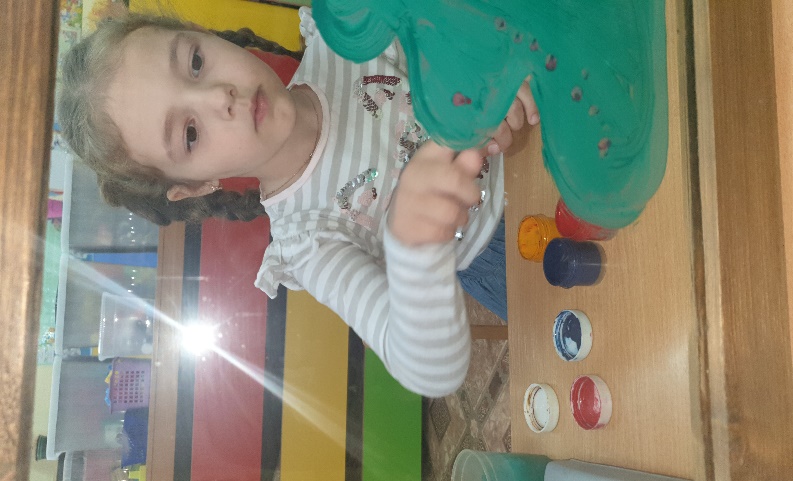 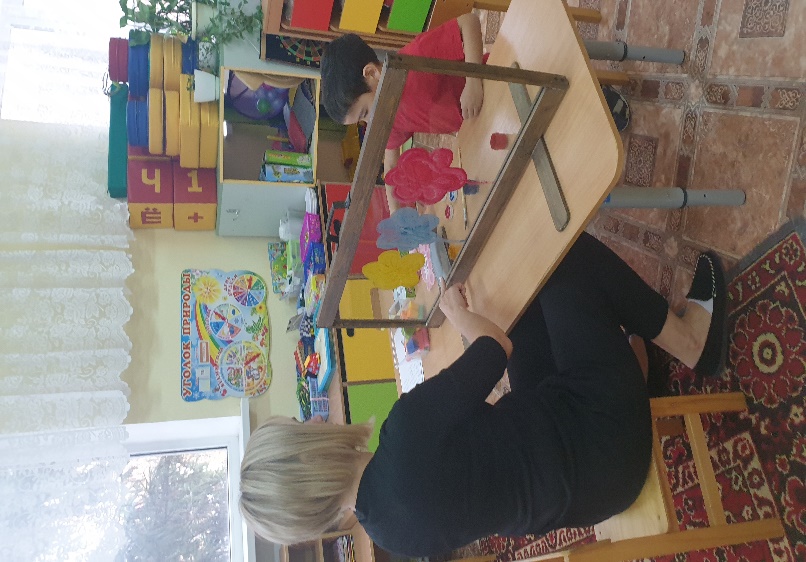 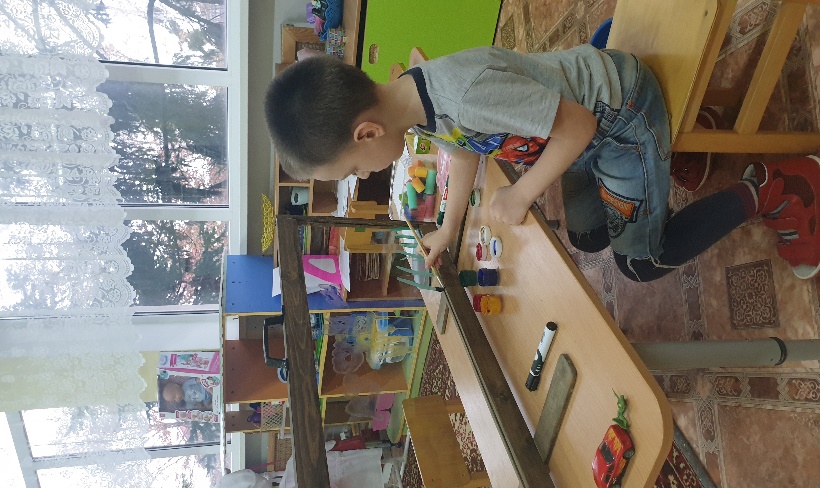 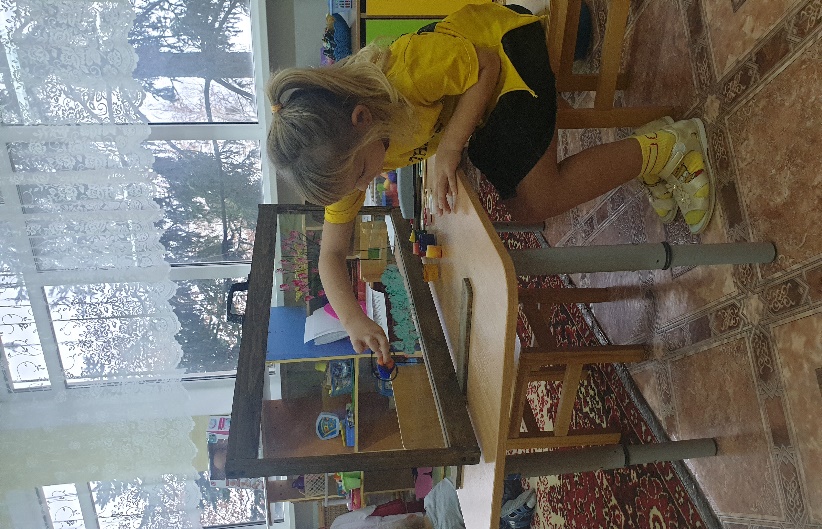 ПЕРСПЕКТИВЫ РАЗВИТИЯ.Разработка методических рекомендаций для работы с детьми старшей и подготовительной групп с использованием стеклянного мольберта.РЕКОМЕНДАЦИИ ПО ИСПОЛЬЗОВАНИЮ СТЕКЛЯННОГО МОЛЬБЕРТА:- работа проводится в индивидуальной форме с одним ребенком, либо с парой детей под руководством педагога;- игры с прозрачным мольбертом целесообразнее начинать со сказки, стихотворения, потешки. Педагог обыгрывает сюжет будущего рисунка, используя игрушки;- игра проводится согласно возрастному ограничению во времени;- обязательна двигательно - глазная гимнастика для снятия напряжения;- рисовать рекомендуется как правой, так и левой рукой для развития и стимуляции полушарий головного мозга.ОЖИДАЕМЫЕ РЕЗУЛЬТАТЫ ПЕДАГОГИЧЕСКОГО ПРОЕКТА:Для детей:Положительная динамика развития художественно-творческих способностей детей в изобразительной деятельности.Положительная динамика развития композиционных умений у детей в изобразительной деятельности.Ребёнок имеет представления об этапах изобразительной технологии рисования на мольберте и умеет применить их в процессе продуктивной деятельности.Ребёнок декорирует предметы в разных нетрадиционных техниках.Для взрослых:Сплочение детско-взрослого коллектива через интерактивные формы взаимодействия.Для своей педагогической деятельности:Разработка методических пособий по использованию нетрадиционной изобразительной техники стеклянном мольберте для развития творческих способностей и композиционных умений у детей старшего дошкольного возраста.ПОЛОЖИТЕЛЬНЫЙ ЭФФЕКТ ПЕДАГОГИЧЕСКОГО ПРОЕКТА:Становление человека с активной созидательной позицией, способным использовать и расширять свой творческий потенциал в тесном взаимодействии с взрослыми (педагогами и родителями (законными представителями)).ПЕРСПЕКТИВА ДАЛЬНЕЙШЕГО РАЗВИТИЯ.Проект позволит расширить и углубить знания, использовать приобретенные навыки и умения в повседневной жизни и выполнять в продуктивной, экспериментальной деятельности.ВЫВОД:При работе на мольберте:-отмечается динамика в развитии детей; преобладает положительный эмоциональный фон, дети становятся активными, снижается страх перед неудачей, появляется уверенность в себе и в своих возможностях.-Внимание детей становится более устойчивым, характерно принятие простых инструкций, повышается самоконтроль. У некоторых детей формируются сенсорные эталоны цвета, формы, величины. Показательные успехи детей в развитии речевой функции; повышается уровень понимания речи, значительно пополняется активный словарь.